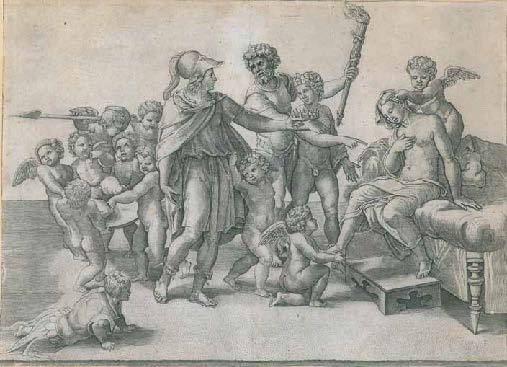 Aleksander Wielki i Roksana Wg RafaelaMiedzioryt, 223 x 312 mm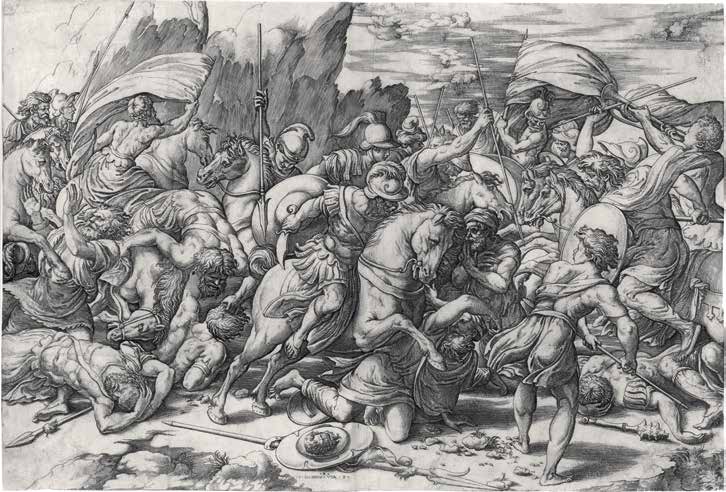 Bitwa pod Termopilami (?)Wg Giulia Romano bądź Perina del VagaMiedzioryt i akwaforta, 330 x 486 mm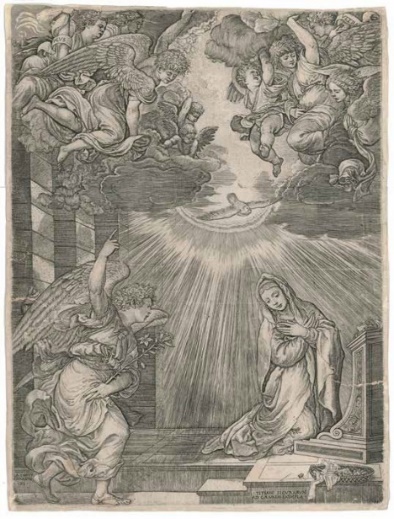 Zwiastowanie, 1536/1537Wg Tycjana.Miedzioryt, 462 x 349 mm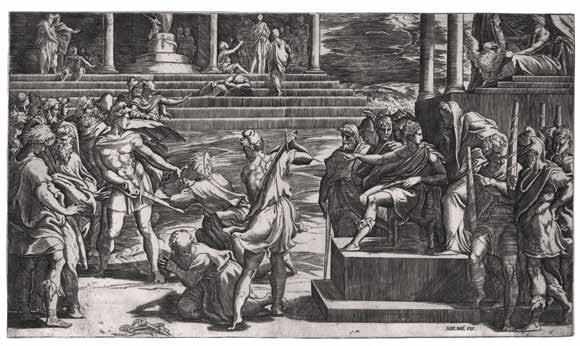 Męczeństwo św. Piotra i PawłaWg ParmigianinaMiedzioryt, 255 x 444 mm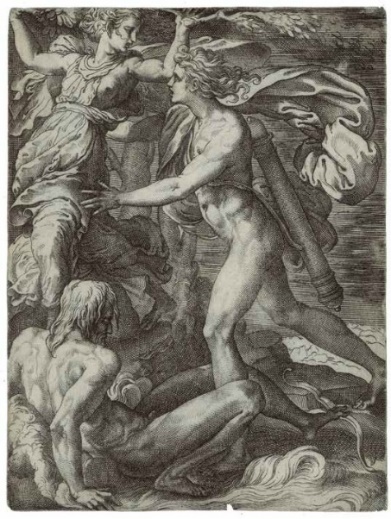 Apollo i DafneWg Perina del Vaga.Miedzioryt, 182 x 136 mm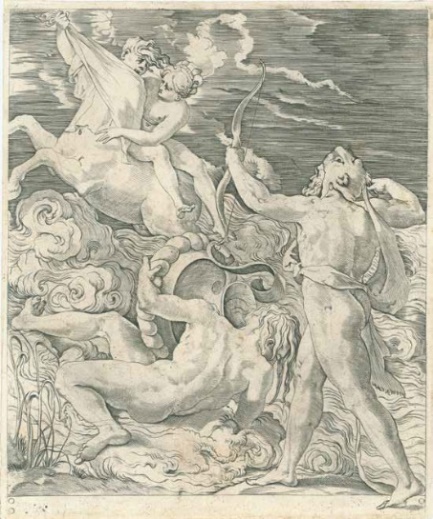 Herkules strzelający do NessusaMiedzioryt, 222 x 184 mm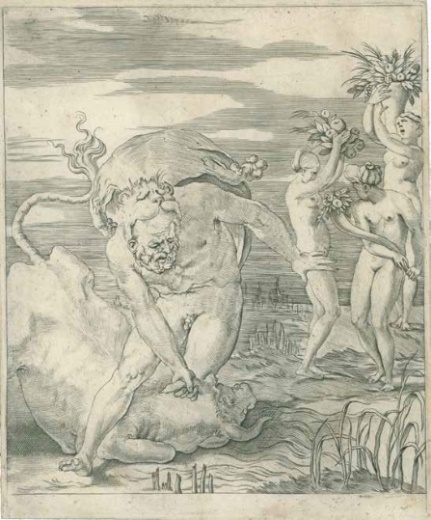 Herkules walczący z AcheloosemMiedzioryt, 223 x 183 mm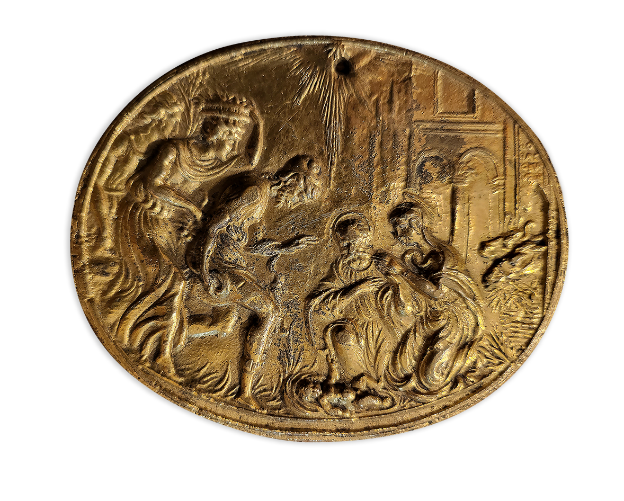 Pokłon pasterzybrąz złocony, 75 x 91 mm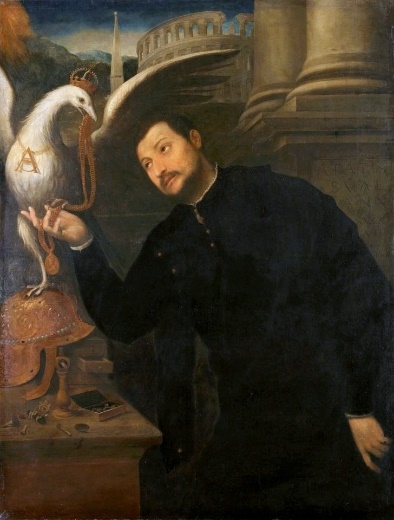 Paris Bordone (1500–1571)Portret Gian Giacoma Caragliaokoło 1553olej na płótnie, 139x106,5 cm